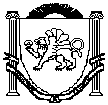 АДМИНИСТРАЦИЯЗуйского сельского поселенияБелогорского районаРеспублики КрымП О С Т А Н О В Л Е Н И ЕО внесении изменений в состав межведомственной комиссии по вопросам признания помещения жилым помещением, жилого помещения непригодным для проживания и многоквартирного дома аварийным и подлежащим сносу или реконструкцииВ соответствии Жилищным кодексом Российской Федерации, Гражданским кодексом Российской Федерации, Градостроительным кодексом Российской Федерации Федеральным законом от 06 октября 2003 года «Об общих принципах организации местного самоуправления в Российской Федерации», руководствуясь Уставом муниципального образования Зуйское сельское поселение Белогорского района Республики Крым Администрация Зуйского сельского поселения Белогорского района Республики Крым,п о с т а н о в л я е т:1. Внести изменения в состав комиссии, утвержденной постановлением администрации Зуйского сельского поселения Белогорского района Республики Крым №152 от 19.09.2018 года следующие изменения:1.1. Изложить приложение 2 к постановлению в новой редакции (прилагается).2. Постановление вступает в силу со дня его принятия.3. Контроль за исполнением постановления оставляю за собой.Приложение к постановлению Администрации Зуйского сельского поселения Белогорского района Республики Крым от 19 сентября 2018 года № 152(в редакции постановления Администрации от 20 марта 2019 года № 62)Составмежведомственной комиссии по вопросам признания помещения жилым помещением, жилого помещения непригодным для проживания и многоквартирного дома аварийным и подлежащим сносу или реконструкцииСОГЛАСОВАНО:Ознакомлены:Л.И. НосивецВедущий специалист сектора по правовым (юридическим) вопросам, делопроизводству, контролю и обращениям граждан20 марта 2019 годапгт. Зуя№62Председатель Зуйского сельского совета –глава администрации Зуйского сельского поселенияА. А. ЛахинПредседатель комиссии:- Сорокин С. А. – заместитель главы администрации Зуйского сельского поселения Белогорского района Республики Крым;  Заместитель председателя комиссии:- Кириленко С. В. - заведующий сектором по вопросам муниципального имущества, землеустройства и территориального планирования (по согласованию);3. Секретарь комиссии:- Кулик И. Ф.- инспектор по вопросам ЧС, ГО и охране труда МКУ «Учреждение по обеспечению деятельности органов местного самоуправления Зуйского сельского поселения Белогорский район Республики Крым» (по согласованию);4. Члены комиссии:- Назаров П.П. – начальник отдела архитектуры и градостроительства, капитального строительства администрации Белогорского района (по согласованию);- Буркат М.В. – заведующий сектором земельных отношений и муниципального земельного контроля администрации Белогорского района (по согласованию);- Черкасова И.К.- начальник отдела по вопросам жилищно- коммунального хозяйства, природопользования и транспорта администрации Белогорского района (по согласованию);- Стрижак П.Н. – начальник отдела по вопросам ГО и ЧС, взаимодействию с правоохранительными органами и охране труда администрации Белогорского района (по согласованию);- представитель ГУП РК «Крым БТИ» в Белогорском районе (по согласованию);- Чегодаев И.А. – начальник отдела НД по Белогорскому району УНД ГУ МЧС России по Республике Крым (по согласованию);- представитель- эксперт территориального отдела Роспотребнадзора по Белогорскому району межрегионального управления Роспотребнадзора по Республике Крым (по согласованию);-Романова Е.Г. – директор МУП «ЖКХ ЗСП».Заведующий сектором по правовым (юридическим) вопросам,делопроизводству, контролю и обращениям гражданЗаведующий сектором по вопросам финансирования и бухгалтерского учетаМ.Р. МеметоваМ.В. ДамаскинаЗаведующий сектором по вопросам муниципального имущества, землеустройства и территориального планирования С.В. КириленкоЗаместитель главы администрацииС.А. Сорокин